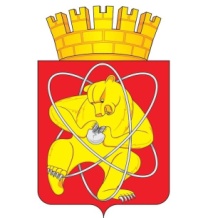 Муниципальное образование «Закрытое административно – территориальное образование Железногорск Красноярского края»СОВЕТ ДЕПУТАТОВ  ЗАТО  г. ЖЕЛЕЗНОГОРСК РЕШЕНИЕ26 декабря 2017                                                                                                                    27-105Рг. ЖелезногорскОб утверждении Положения о порядке проведения конкурса по отбору кандидатур на должность Главы ЗАТО г. ЖелезногорскВ соответствии с ч. 2.1 ст. 36 Федерального закона от 06.10.2003 № 131-ФЗ «Об общих принципах организации местного самоуправления в Российской Федерации», ч. 3 ст. 4 Закона Российской Федерации от 14.07.1992 № 3297-1 «О закрытом административно-территориальном образовании», руководствуясь ст. 30 Устава ЗАТО Железногорск, Совет депутатовРЕШИЛ:1. Утвердить Положение о порядке проведения конкурса по отбору кандидатур на должность Главы ЗАТО г. Железногорск (Приложение к настоящему решению).2. Признать утратившим силу решение Совета депутатов ЗАТО г. Железногорск от 28.05.2015 № 57-297Р «Об  утверждении Положения о порядке проведения конкурса на замещение должности Главы администрации ЗАТО г. Железногорск».3. Направить настоящее решение Губернатору Красноярского края и руководителю Государственной корпорации по атомной энергии «Росатом».4. Контроль над исполнением настоящего решения возложить на председателя комиссии по вопросам местного самоуправления и законности С.Г. Шаранова.5. Настоящее решение вступает в силу после его официального опубликования.Исполняющий обязанностиГлавы ЗАТО г. Железногорск                                                               И.Г. КуксинПоложениео порядке проведения конкурса по отбору кандидатур на должность Главы ЗАТО г. Железногорск1. Общие положения1.1. Настоящее Положение о порядке проведения конкурса по отбору кандидатур на должность Главы ЗАТО г. Железногорск (далее – Положение) разработано в соответствии со статьей  36 Федерального закона от 06.10.2003 № 131-ФЗ «Об общих принципах организации местного самоуправления в Российской Федерации», Законом Российской Федерации от 14.07.1992 № 3297-1 «О закрытом административно-территориальном образовании», Уставом ЗАТО Железногорск в целях определения порядка проведения конкурса по отбору кандидатур на должность Главы ЗАТО г. Железногорск (далее – конкурс).1.2. Конкурс обеспечивает равные права граждан Российской Федерации, претендующих на замещение должности Главы ЗАТО г. Железногорск, и проводится с целью отбора кандидатур, наиболее подготовленных для замещения должности Главы ЗАТО г. Железногорск из числа претендентов, представивших документы для участия в конкурсе, на основании их знаний, способностей, профессиональной подготовки, стажа и опыта работы, а также иных качеств, выявленных в результате проведения конкурса.1.3. Конкурс объявляется решением Совета депутатов ЗАТО г. Железногорск.1.4. Решение об объявлении конкурса должно содержать следующую информацию:- сведения о дате, времени и месте  проведения конкурса;- текст объявления о приеме документов от кандидатов, содержащий сроки приема документов и условия конкурса;- Ф.И.О., должность специалиста отдела по организации деятельности Совета депутатов ЗАТО г. Железногорск, ответственного за прием документов от кандидатов, их регистрацию, а также организационное обеспечение работы конкурсной комиссии. Решение об объявлении конкурса публикуется в газете «Город и горожане» и размещается на официальном сайте муниципального образования «Закрытое административно-территориальное образование Железногорск Красноярского края» в информационно-телекоммуникационной сети «Интернет». Решение публикуется не позднее, чем за 30 календарных дней до дня проведения конкурса.1.5. Не позднее дня, следующего за днем принятия решения, указанного в пункте 1.3 настоящего Положения, Совет депутатов ЗАТО г. Железногорск в письменной форме уведомляет Губернатора Красноярского края, руководителя Государственной корпорации по атомной энергии «Росатом» об объявлении конкурса и начале формирования конкурсной комиссии.1.6. Расходы по участию в конкурсе (проезд к месту проведения конкурса и обратно, наем жилого помещения, проживание, пользование услугами средств связи всех видов и другие расходы) кандидаты  производят за свой счет.1.7. Спорные вопросы, связанные с проведением конкурса, рассматриваются в судебном порядке.2. Конкурсная комиссия по отбору кандидатур на должность Главы ЗАТО г. Железногорск2.1. Для проведения конкурса по отбору кандидатур на должность Главы ЗАТО г. Железногорск формируется конкурсная комиссия (далее – Комиссия) в составе 9 человек. Одна треть членов Комиссии назначается Советом депутатов ЗАТО г. Железногорск, одна треть - Губернатором Красноярского края, одна треть – руководителем Государственной корпорации по атомной энергии «Росатом». 2.2. Комиссия должна быть сформирована в полном составе не позднее, чем за один календарный день до дня проведения конкурса.Комиссия считается сформированной со дня вступления в силу правовых актов о назначении всех членов Комиссии.Информация о составе Комиссии подлежит размещению на официальном сайте муниципального образования «Закрытое административно-территориальное образование Железногорск Красноярского края» в информационно-телекоммуникационной сети «Интернет».2.3. Формой работы Комиссии является заседание. Заседание Комиссии считается правомочным, если на нем присутствует не менее двух третей от общего числа членов конкурсной комиссии (6 человек). Решение Комиссии принимаются большинством от установленного числа её членов открытым голосованием.2.4. Из числа членов Комиссии избираются председатель, заместитель председателя и секретарь.2.5. Заседание Комиссии, как правило, проводится один раз, в день проведения конкурса, за исключением случаев, установленных настоящим Положением.2.6. Если в день заседания Комиссии присутствует менее две трети членов Комиссии, заседание переносится на дату и время, определяемые простым большинством присутствующих членов Комиссии.2.7. Результаты заседаний Комиссии оформляются протоколами.2.8. Комиссия вправе привлекать к участию в работе независимых экспертов, которые пользуются правом совещательного голоса.2.9. Обеспечение деятельности Комиссии осуществляется за счет средств местного бюджета ЗАТО Железногорск, предусмотренных на содержание Совета депутатов ЗАТО г. Железногорск.Обеспечение деятельности Комиссии возлагается на отдел по организации деятельности Совета депутатов ЗАТО г. Железногорск (аппарат Совета депутатов).3. Основания участия в конкурсе по отбору кандидатур на должность Главы ЗАТО г. Железногорск3.1. В конкурсе имеет право участвовать гражданин Российской Федерации, достигший на день проведения конкурса возраста 21 года и не имеющий на день проведения конкурса в соответствии с Федеральным законом от 12.06.2002 № 67-ФЗ «Об основных гарантиях избирательных прав и права на участие в референдуме граждан Российской Федерации» ограничения пассивного избирательного права для избрания выборным должностным лицом местного самоуправления.3.2. Для участия в конкурсе гражданин (кандидат) представляет следующие документы:1) личное заявление на участие в конкурсе по форме согласно приложению 1 к настоящему Положению;2) согласие субъекта персональных данных на обработку согласно приложению 2 к настоящему Положению;3) анкета участника конкурса по форме согласно приложению 3 к настоящему Положению;4) две фотографии 3 x 4 см;5) паспорт или документ, заменяющий паспорт гражданина;6) документ о профессиональном образовании (при наличии);7) документ воинского учета (при наличии);8) копию трудовой книжки (за исключением случаев, когда служебная (трудовая) деятельность осуществляется впервые), заверенную нотариально или кадровой службой по месту работы (службы), или иной документ, подтверждающий трудовую (служебную) деятельность гражданина (при наличии);9) сведения о своих доходах, расходах, об имуществе и обязательствах имущественного характера, а также о доходах, расходах, об имуществе и обязательствах имущественного характера своих супруги (супруга) и несовершеннолетних детей по форме справки, утвержденной  Указом Президента РФ от 23.06.2014 № 460 «Об утверждении формы справки о доходах, расходах, об имуществе и обязательствах имущественного характера и внесении изменений в некоторые акты Президента Российской Федерации», а также документы подтверждающие, представление указанных сведений в соответствии с пунктом 4.2 статьи 12.1 Федерального закона от 25.12.2008 № 273-ФЗ «О противодействии коррупции» Губернатору Красноярского края.10) справка о наличии (отсутствии) судимости и (или) факта уголовного преследования либо о прекращении уголовного преследования.Указанные в подпунктах 5–7 настоящего пункта документы представляются в подлиннике и в форме надлежащим образом заверенных копий.По желанию гражданина (кандидата) им могут быть представлены документы о дополнительном профессиональном образовании, о присвоении ученой степени, ученого звания, о награждении наградами и присвоении почетных званий, а также иные документы, характеризующие его деловые качества, профессиональную подготовку, а также документы о  наличии стажа муниципальной или государственной службы не менее трех лет или стажа работы на руководящих должностях не менее пяти лет.3.3. В качестве конкурсного задания кандидат представляет программу основных направлений социального и экономического развития ЗАТО Железногорск на ближайшие 5 лет (далее – Программа).Программа обязательно должна содержать:1) оценку текущего социально-экономического состояния ЗАТО Железногорск;2) описание основных социально-экономических проблем ЗАТО Железногорск; 3) комплекс предлагаемых кандидатом мер, направленных на решение основных проблем ЗАТО Железногорск;4) предполагаемую структуру Администрации ЗАТО г. Железногорск.Программа представляется объемом до двадцати страниц машинописного текста гарнитурой шрифта Times New Roman размером № 14, межстрочный интервал 1,5.Программа подписывается кандидатом и представляется Комиссии в день проведения конкурса.3.4. Документы, указанные в пунктах 3.2, 3.3 настоящего Положения, кандидат представляет лично в течение 30 календарных дней со дня, указанного в объявлении в соответствии с пунктом 1.4. настоящего Положения.Программа должна быть прошита, листы пронумерованы. Программа представляется в запечатанном и подписанном гражданином конверте с указанием количества документов и листов в конверте. Конверт подлежит вскрытию на заседании Комиссии при рассмотрении документов, представленных кандидатами, на полноту и соответствие поступивших документов требованиям, установленным настоящим Положением.  Подлинники документов возвращаются кандидату в день предъявления, а их копии формируются в дело. О приеме от кандидата документов составляется расписка с указанием перечня документов, даты и времени приема по форме согласно приложению 4 к настоящему Положению. Расписка составляется в двух экземплярах: один экземпляр передается кандидату, второй – прилагается к делу кандидата.3.5. По истечении срока, установленного пунктом 3.4 настоящего Положения, дела с копиями документов кандидатов передаются в Комиссию с указанием количества передаваемых дел. 3.6. Кандидат не допускается к участию в конкурсе в случае:а) не достижения на день проведения конкурса возраста 21 года;б) признания его недееспособным или ограниченно дееспособным решением суда, вступившим в законную силу;в) отсутствия гражданства Российской Федерации;г) осуждения его к наказанию, исключающему возможность непосредственного исполнения полномочий главы муниципального образования, по приговору суда, вступившему в законную силу;д) в случае непредставления или несвоевременного представления документов для участия в конкурсе, указанных в пункте 3.2. настоящего Положения, представления их не в полном объеме или не по формам, утвержденным настоящим Положением;е) наличия у него иных ограничений пассивного избирательного права для избрания выборным должностным лицом местного самоуправления в соответствии с Федеральным законом от 12.06.2002 № 67-ФЗ «Об основных гарантиях избирательных прав и права на участие в референдуме граждан Российской Федерации». В случае установления обстоятельств, указанных в настоящем пункте, препятствующих кандидату участвовать в конкурсе, Комиссия выносит решение об отказе данному гражданину в участии в конкурсе с указанием причин отказа, о чем гражданин должен быть проинформирован устно в день проведения конкурса, в случае его присутствия, и письменно в течение 3-х календарных дней со дня принятия решения.3.7. В случае если по истечении срока, установленного пунктом 3.4 настоящего Положения, документы представили менее двух кандидатов, Совет депутатов ЗАТО г. Железногорск принимает решение о продлении срока приема документов, но не более чем на 15 календарных дней со дня опубликования данного решения. Одновременно Совет депутатов ЗАТО г. Железногорск в своем решении определяет новую дату проведения конкурса. Решение о продлении срока приема документов и переносе даты конкурса подлежит опубликованию.3.8. В случае если по окончании дополнительного срока, установленного в соответствии с пунктом 3.7. настоящего Положения, документы представили менее двух кандидатов, решением Комиссии конкурс признается несостоявшимся, о чем не позднее 2 календарных дней со дня принятия решения информируется Совет депутатов ЗАТО г. Железногорск. В этом случае Совет депутатов ЗАТО г. Железногорск в течение 30 календарных дней должен принять решение о проведении нового конкурса. 3.9. Кандидат вправе отказаться от участия в конкурсе и снять свою кандидатуру путем подачи письменного заявления на любом этапе конкурса, но не позднее принятия Комиссией итогового решения о результатах конкурса.3.10. На основании представленных документов и проверки соответствия кандидатов требованиям, установленным настоящим Положением, Комиссия принимает решение о допуске кандидатов к участию в конкурсе.3.11. Если из всех кандидатов, допущенных к участию в конкурсе, на заседание Комиссии явились менее двух кандидатов, Комиссия переносит заседание на следующий день, о чем уведомляет кандидатов любыми средствами связи.Если на вновь назначенное Комиссией заседание в соответствии с первым абзацем настоящего пункта явились менее двух кандидатов, Комиссия признает конкурс несостоявшимся и письменно информирует об этом Совет депутатов ЗАТО г. Железногорск в сроки, установленные пунктом 3.8 настоящего Положения. 4. Проведение конкурса по отбору кандидатур на должность Главы ЗАТО г. Железногорск4.2. Конкурс проводится в два этапа в течение конкурсного дня, если иное не установлено настоящим Положением. Кандидаты участвуют в конкурсе лично.4.3. Первый этап конкурса проводится на основе анкетных данных и представленных участниками конкурса документов:4.3.1. При подведении итогов первого этапа конкурса Комиссия оценивает конкурсантов исходя из представленных ими документов об образовании и о квалификации, об осуществлении трудовой (служебной) деятельности, отзыва с предыдущего места работы (при наличии), иных документов (при наличии).Требования, являющиеся предпочтительными для осуществления Главой ЗАТО г.Железногорск полномочий по решению вопросов местного значения:- высшее профессиональное образование по направлениям: государственное и муниципальное управление; юриспруденция; все специальности по направлению «Экономика и управление»;- должен знать и уметь применять на практике Конституцию Российской Федерации, федеральные законы, Указы Президента Российской Федерации, постановления Правительства Российской Федерации, Устав Красноярского края, законы Красноярского края, Устав ЗАТО Железногорск, иные нормативные правовые акты, а также муниципальные правовые акты, в соответствии с которыми регулируется деятельность органов местного самоуправления ЗАТО Железногорск; правовые основы муниципальной службы; нормативную базу соответствующей сферы деятельности, осуществляемой в пределах своих должностных обязанностей и полномочий; передовой опыт в области государственного и муниципального управления; основы управления и организации труда; методы управления персоналом; правила делового этикета; порядок работы со служебной информацией; правила и нормы охраны труда, техники безопасности и противопожарной защиты;  возможности и особенности применения современных информационных технологий в органах местного самоуправления; основы информационной безопасности; - наличие навыков управления персоналом; оперативного принятия и реализации управленческих и иных решений; прогнозирования последствий принятых решений; ведения деловых переговоров; взаимодействия с органами государственной власти и местного самоуправления; работы по взаимодействию с другими ведомствами, организациями, структурными подразделениями, гражданами; предупреждения и разрешения конфликтов; делегирования полномочий подчиненным; постановки перед подчиненными достижимых задач; недопущения личностных конфликтов с подчиненными сотрудниками, коллегами и вышестоящими руководителями.Члены конкурсной комиссии вправе задавать участникам конкурса вопросы, возникающие при анализе представленных документов.4.3.2. Оценка кандидатов на первом этапе производится по балльной системе.4.3.3. Члены Комиссии (в отсутствие кандидата) дают оценку представленных кандидатами документов и анкетных данных исходя из следующих критериев:а) наличие документов о дополнительном профессиональном образовании, о присвоении ученой степени, ученого звания, наличие иных документов, характеризующих профессиональную подготовку кандидата;б) наличие документов о награждении наградами и присвоении почетных званий;в) наличие иных документов, характеризующих деловые качества кандидата;г) соответствие кандидата требованиям, являющимся предпочтительными в соответствии с пунктом 4.3.1 настоящего Положения. Оценка представленных кандидатами документов и анкетных данных по каждому из критериев проводится исходя из следующих баллов:1 -  документы, указанные в абзаце первом пункта 4.3.3 Положения кандидатом не представлены;2 –  представлены документы, указанные в абзаце первом пункта 4.3.3 Положения.Каждый член Комиссии выставляет кандидату соответствующий балл и заносит его в оценочный лист согласно приложению 5 к настоящему Положению, который удостоверяется  подписью члена Комиссии.4.4. На втором этапе Комиссия рассматривает Программы, представленные кандидатами в соответствии с пунктом 3.3 настоящего Положения:4.4.1. Кандидат докладывает основные положения Программы; 4.4.2. Для изложения основных положений Программы кандидату отводится не более 20 минут. По завершении выступления кандидата члены Комиссии вправе задавать ему вопросы, которые могут быть направлены на проверку знаний основ государственного управления и местного самоуправления, Конституции Российской Федерации, федерального законодательства, Устава и законов Красноярского края, иных нормативных правовых актов в сферах конституционного, муниципального, административного, трудового и гражданского права;4.4.3. При подведении итогов второго этапа конкурса члены Комиссии учитывают качество представленных Программ, их целесообразность и осуществимость, полноту и содержательность ответов кандидатов, уровень их коммуникативных навыков и навыки публичного выступления;4.4.4. Члены Комиссии (в отсутствие кандидата) дают оценку Программе с учетом ответов конкурсантов по десятибалльной системе по каждому из следующих критериев:законность и осуществимость заявленных предложений;оценка эффективности и целесообразности объема финансирования для реализации направлений социального и экономического развития ЗАТО Железногорск;  предполагаемая результативность в достижении показателей развития ЗАТО Железногорск в сферах жилищно - коммунального хозяйства, торговли, образования, транспорта и связи, энергоснабжения и водоснабжения, строительства жилья и объектов городского хозяйства, культуры и досуга, землепользования, планировки территории,  застройки ЗАТО Железногорск, финансов и налоговой политики, поддержки рыночных структур и предпринимательства, занятости и рынка труда; эффективность представленных мер, направленных на решение основных проблем ЗАТО Железногорск;наличие системного подхода к решению вопросов развития малого и среднего предпринимательства; эффективность предложений относительно современных средств развития инфраструктуры ЗАТО Железногорск и городского хозяйства;предложения по повышению конкурентоспособности и инвестиционной привлекательности ЗАТО Железногорск; направления и пути создания условий для развития сферы услуг в ЗАТО Железногорск; полнота и достоверность ответов на заданные вопросы.Оценка результатов индивидуального собеседования по каждому из критериев проводится исходя из следующих баллов:от 1 до 2 – неудовлетворительно (в целом понимает суть вопроса, умение анализировать и давать оценку сложившейся ситуации по указанному вопросу на низком уровне,  не предлагает пути решения проблемы);от 3 до 4 – удовлетворительно (понимает суть вопроса, умение анализировать и давать оценку сложившейся ситуации по указанному вопросу на среднем уровне, не предлагает пути решения проблемы);от 5 до 6 – хорошо (понимает суть вопроса, умение анализировать и давать оценку сложившейся ситуации по указанному вопросу на хорошем уровне, предлагает один путь  решения проблемы,  практическая реализуемость предложений неочевидна); от 7 до 8 – очень хорошо (понимает суть вопроса, умение анализировать и давать оценку сложившейся ситуации по указанному вопросу на очень хорошем уровне, предлагает альтернативные варианты решения той или иной проблемы, присутствует обоснованность и практическая реализуемость предложений); от 9 до 10 – отлично (понимает суть вопроса, умение анализировать и давать оценку сложившейся ситуации по указанному вопросу на отличном  уровне,  предлагает альтернативные варианты решения той или иной проблемы,  обоснованность и практическая реализуемость предложений очевидна).В процессе оценки результатов индивидуального собеседования членами Комиссии используется оценочный лист кандидатов на должность Главы ЗАТО г. Железногорск по форме согласно приложению 6 к настоящему Положению.Каждый член Комиссии по установленным критериям оценивает кандидата путем выставления балла в соответствующую графу оценочного листа и в итоговой графе подсчитывает общую сумму баллов, полученную каждым кандидатом.  Заполненный оценочный лист удостоверяется подписью члена Комиссии.Все члены Комиссии суммируют между собой общую сумму баллов по каждому кандидату и выставляют каждому кандидату итоговый балл. Итоговые баллы по кандидатам отражаются в протоколе Комиссии по результатам проведения конкурса в порядке убывания суммы баллов с указанием Ф.И.О. кандидатов.4.5. По завершении конкурсных испытаний подсчитывается общее число баллов по каждому кандидату, полученных при прохождении двух этапов конкурса, данные об этом заносятся в протокол. 4.6. По итогам двух этапов конкурса Комиссия принимает решение об отборе не менее двух кандидатов, набравших наибольшее число баллов. Итоговое решение заносится в протокол, который подписывается членами Комиссии. Протокол заседания Комиссии, документы отобранных кандидатов и материалы конкурсных испытаний направляются Комиссией в Совет депутатов ЗАТО г. Железногорск не позднее 2 календарных дней со дня принятия решения по итогам конкурса. 4.7. Каждому участнику конкурса Комиссия сообщает о его результатах в письменной форме в течение 3 календарных дней со дня принятия решения по итогам конкурса. Председатель Совета депутатов ЗАТО г. Железногорск извещает избранных Комиссией кандидатов не позднее, чем за 2 календарных дня до даты, на которую назначено заседание Совета депутатов ЗАТО г. Железногорск, о дате, времени и месте заседания.4.8.  Если в результате проведения конкурса выявлено менее двух кандидатов, отвечающих требованиях, предъявляемым к кандидатам на должность Главы ЗАТО г. Железногорск, и  прошедших конкурсные испытания, Комиссия признает конкурс несостоявшимся и письменно информирует об этом Совет депутатов ЗАТО г. Железногорск, в сроки, установленные пунктом 3.8. настоящего Положения. В этом случае Совет депутатов ЗАТО г. Железногорск в течение 30 календарных дней должен принять решение о проведении нового конкурса.5. Порядок избрания Главы ЗАТО г. Железногорск на сессии Совета депутатов из числа кандидатов, представленных конкурсной комиссией5.1. Председатель (заместитель председателя) конкурсной комиссии представляет на сессии Совета депутатов ЗАТО г. Железногорск результаты конкурсного отбора, информацию о кандидатах на должность Главы ЗАТО г. Железногорск. 5.2. По кандидатам, представленным на должность Главы ЗАТО г. Железногорск проводится тайное голосование.Сведения о кандидатах вносятся в бюллетень для голосования в алфавитном порядке.5.3. Кандидат, за которого проголосовало более половины от установленного числа депутатов Совета депутатов, избирается на должность Главы ЗАТО г. Железногорск.В случае, если ни один из кандидатов не набрал необходимого количества голосов, проводится повторное голосование по двум кандидатам, набравшим наибольшее количество голосов.При этом кандидат, за которого проголосовало более половины от числа присутствующих на заседании сессии Совета депутатов, избирается на должность Главы ЗАТО г. Железногорск.5.4. Если в результате голосования не было принято решение об избрании кандидата на должность Главы ЗАТО г. Железногорск, Совета депутатов ЗАТО г. Железногорск принимает решение о проведении повторного конкурса.5.5. Избрание Главы ЗАТО г. Железногорск оформляется решением Совета депутатов ЗАТО г. Железногорск.Решение Совета депутатов ЗАТО г. Железногорск об избрании Главы ЗАТО г. Железногорск подлежит опубликованию в газете «Город и горожане» и размещению на официальном сайте муниципального образования «Закрытое административно-территориальное образование Железногорск Красноярского края» в информационно-телекоммуникационной сети «Интернет».Глава ЗАТО г. Железногорск избирается сроком на пять лет.5.6. Лицо, наделенное полномочиями Главы ЗАТО г. Железногорск, считается вступившим в должность Главы ЗАТО г. Железногорск с момента принятия указанного решения.                                                В конкурсную комиссиюЗаявлениеЯ,  ________________________________________________________, (фамилия, имя, отчество)желаю принять участие в конкурсе по отбору кандидатов на должность Главы ЗАТО г. Железногорск.Настоящим подтверждаю, что я являюсь гражданином Российской Федерации, дееспособен, не ограничен в дееспособности, сведения, содержащиеся в документах, представляемых мной для участия в данном конкурсе, соответствуют действительности, а сами документы не являются подложными.Мне известно, что исполнение должностных обязанностей Главы ЗАТО г. Железногорск связано с использованием сведений, составляющих государственную и иную охраняемую федеральными законами тайну,  в связи с чем, выражаю согласие  на проведение в отношении меня полномочными органами проверочных мероприятий.Последствия отказа от прохождения процедуры оформления допуска к сведениям, составляющим государственную и иную охраняемую федеральными законами тайну, мне известны. ____________           (дата)		_________________	(подпись)                                                                                       В конкурсную комиссиюСогласие субъекта персональных данных на обработку Я, ___________________________________________, проживающий (ая) по адресу:                                          (Фамилия, Имя, Отчество)(область, край, город, улица, дом, кв.)																		(паспорт (другой документ, удостоверяющий личность) №, когда и кем выдан)с целью прохождения конкурса по отбору кандидатов на должность Главы ЗАТО г.Железногорск, даю согласие оператору на:следующих персональных данных:														,Список ПДнв соответствии с п. 1, ч. 1, ст. 6 152-ФЗ «О персональных данных»; ст.ст. 85-90 Трудового кодекса РФ, 59-ФЗ «О порядке рассмотрения обращений граждан Российской Федерации».При этом соглашаюсь исключительно на:обработку моих персональных данных.Источник получения персональных данных:																					Дата начала обработки персональных данных:							Срок или условия прекращения обработки персональных данных: прекращение деятельности как юридического лица.Данное Согласие действует до достижения целей обработки персональных данных, установленных действующим законодательством Российской Федерации. Настоящее разрешение может быть отозвано в любой момент на основании моего заявления.АНКЕТАучастника конкурса по отбору кандидатов на должностьГлавы ЗАТО г. Железногорск11. Выполняемая работа с начала трудовой деятельности (включая военную службу, работу по совместительству, предпринимательскую деятельность и т.п.).*При заполнении данного пункта необходимо именовать организации так, как они назывались в свое время, военную службу записывать с указанием должности и номера воинской части.12. Государственные награды, иные награды и знаки отличия______________________________________________________________________________________________________________________________________________________13. Ваши близкие родственники (отец, мать, братья, сестры и дети), а также муж (жена), в том числе бывшие.Если родственники изменяли фамилию, имя, отчество, необходимо также указать их прежние фамилию, имя, отчество.14. Ваши близкие родственники (отец, мать, братья, сестры и дети), а также муж (жена), в том числе бывшие, постоянно проживающие за границей и (или) оформляющие документы для выезда на постоянное место жительства в другое государство  15. Пребывание за границей  16. Отношение к воинской обязанности и воинское звание  ___________________________________________________________________________17. Домашний адрес (адрес регистрации, фактического проживания), номер телефона (либо иной вид связи)  18. Паспорт или документ, его заменяющий  (серия, номер, кем и когда выдан)19. Наличие заграничного паспорта  (серия, номер, кем и когда выдан)20. Номер страхового свидетельства обязательного пенсионного страхования (если имеется) ___________________________________________________________________________________21. ИНН (если имеется)  22. Сведения о наличии или отсутствии принадлежащего кандидату, его супруге (супругу), несовершеннолетним детям недвижимого имущества, находящегося за пределами территории Российской Федерации, об источниках получения средств, за счет которых приобретено указанное имущество: (Сведения указываются по состоянию на первое число месяца, в котором осуществлено официальное опубликование решения о назначении конкурса)23. Сведения о наличии или отсутствии принадлежащих кандидату, его супруге (супругу), несовершеннолетним детям счетах (вкладах), наличных денежных средств и ценностей в иностранных банках, расположенных за пределами территории Российской Федерации: (Сведения указываются по состоянию на первое число месяца, в котором осуществлено официальное опубликование решения о назначении конкурса)24. Дополнительные сведения (участие в выборных представительных органах, другая информация, которую желаете сообщить о себе)  _____________________________________________________________________________________________________________________________________________________________________________________________________________________________________________________________________________________________________________________________________________________________________________________________________________________________________________________________________________________________________________________________________________________________________________________________25. Мне известно, что сообщение о себе в анкете заведомо ложных сведений и мое несоответствие требованиям могут повлечь отказ в участии в конкурсе и избрании на должность.На проведение в отношении меня проверочных мероприятий согласен (согласна).                                                                     Приложение 4 к Положению                                                                          о порядке проведения конкурса                                                                                 по отбору кандидатов на должность                                                                      Главы ЗАТО г. ЖелезногорскРАСПИСКАв получении документов, представленных в Конкурсную комиссию по отбору кандидатур на должность Главы ЗАТО г. ЖелезногорскНастоящим подтверждается, что в Конкурсную комиссию по отбору кандидатур на должность Главы ЗАТО г. Железногорск кандидатом на должность Главы ЗАТО г. Железногорск___________________________________________________________________________________,(фамилия, имя, отчество)лично представлены следующие документы:Документы принял_________________________________________________                                       (подпись, расшифровка подписи лица, ответственного  за прием документов)Дата и время представления документов: __ час. __ мин. «___» _____ 20__ г.Расписка мною получена «___» _______ 20__ г.________________________                                                                               (подпись кандидата, расшифровка подписи)                                    Приложение 5 к Положению о порядке проведения конкурса по отбору кандидатов                                                               на должность Главы ЗАТО г. ЖелезногорскОЦЕНОЧНЫЙ ЛИСТкандидатов на должность Главы ЗАТО г. ЖелезногорскЧлен конкурсной комиссии   ____________________________________________________________________                                               (подпись, расшифровка подписи)Дата                                                                ОЦЕНОЧНЫЙ ЛИСТкандидатов на должность Главы ЗАТО г. ЖелезногорскПримечание. Оценка кандидатов проводится по десятибалльной системе.Член конкурсной комиссии   ____________________________________________________________________                                               (подпись, расшифровка подписи)Дата                                                                Приложение к решению Совета депутатовЗАТО г. Железногорскот 26 декабря 2017 года  № 27-105РПриложение 1к Положению о порядке проведения конкурса по отбору кандидатов на должность Главы ЗАТО г. ЖелезногорскПриложение 2к Положению о порядке проведения конкурса по отбору кандидатов на должность Главы ЗАТО г. Железногорск_____________ /____________________________/				подпись		 расшифровка ФИО«____» ____________ 20___ г.  Приложение 3к Положению о порядке проведения конкурса по отбору кандидатов на должность Главы ЗАТО г.ЖелезногорскМесто
для
фотографии1.ФамилияФамилияМесто
для
фотографииИмяМесто
для
фотографииОтчествоОтчествоМесто
для
фотографии2. Если изменяли фамилию, имя или отчество,
то укажите их, а также когда, где и по какой причине изменяли3. Число, месяц, год и место рождения (село, деревня, город, район, область, край, республика, страна)4. Гражданство (если изменяли, то укажите, когда и по какой причине, если имеете гражданство другого государства – укажите)5. Образование (когда и какие учебные заведения окончили, номера дипломов)Направление подготовки или специальность по диплому
Квалификация по диплому6. Послевузовское профессиональное образование: аспирантура, адъюнктура, докторантура (наименование образовательного или научного учреждения, год окончания)
Ученая степень, ученое звание (когда присвоены, номера дипломов, аттестатов)7. Какими иностранными языками и языками народов Российской Федерации владеете и в какой степени (читаете и переводите со словарем, читаете и можете объясняться, владеете свободно)8. Классный чин федеральной гражданской службы, дипломатический ранг, воинское или специальное звание, классный чин правоохранительной службы, классный чин гражданской службы субъекта Российской Федерации, квалификационный разряд государственной службы, квалификационный разряд или классный чин муниципальной службы (кем и когда присвоены)9. Были ли Вы судимы, когда и за что? Если судимость снята или погашена - укажите сведения о дате снятия или погашения судимости10. Допуск к государственной тайне, оформленный за период работы, службы, учебы, его форма, номер и дата (если имеется)Месяц и годМесяц и годДолжность с указанием
организацииАдрес
организации
(в т.ч. за границей)поступленияуходаДолжность с указанием
организацииАдрес
организации
(в т.ч. за границей)Степень родстваФамилия, имя,
отчествоГод, число, месяц и место рожденияМесто работы (наименование и адрес организации), должностьДомашний адрес (адрес регистрации, фактического проживания)Степень родстваФамилия, имя,
отчествоС какого времени проживают за границейПримечаниеПериодСтрана пребыванияЦель пребыванияСобственник недвижимого имущества (для долевой собственности указывается доля лица)Вид имуществаСтрана нахождения имуществаПлощадьобъекта имуществаИсточники средств, за счет которыхприобретено имуществокандидатсупруг (супруга)несовершеннолетние детиСубъектОбъекты прав(счет (вклад), наличные денежные средства, ценности)Наименование иностранного банка, страна нахождения банка Остаток средств либо объем средств (указывается в рублях по курсу Центрального банка Российской Федерации на дату предоставления сведений)кандидатсупруг (супруга)несовершеннолетние дети“”20 г. ПодписьМ.П.М.П.М.П.М.П.Фотография и данные о трудовой деятельности, воинской службе и об учебе оформляемого лица соответствуют документам, удостоверяющим личность, записям в трудовой книжке, документам об образовании и воинской службе.Фотография и данные о трудовой деятельности, воинской службе и об учебе оформляемого лица соответствуют документам, удостоверяющим личность, записям в трудовой книжке, документам об образовании и воинской службе.Фотография и данные о трудовой деятельности, воинской службе и об учебе оформляемого лица соответствуют документам, удостоверяющим личность, записям в трудовой книжке, документам об образовании и воинской службе.Фотография и данные о трудовой деятельности, воинской службе и об учебе оформляемого лица соответствуют документам, удостоверяющим личность, записям в трудовой книжке, документам об образовании и воинской службе.Фотография и данные о трудовой деятельности, воинской службе и об учебе оформляемого лица соответствуют документам, удостоверяющим личность, записям в трудовой книжке, документам об образовании и воинской службе.“”20 г.(подпись, фамилия работника органов местного самоуправления, ответственного  за прием документов)(подпись, фамилия работника органов местного самоуправления, ответственного  за прием документов)№ п/пПеречень представляемых документовКоличество документов (штук)Количество листов в документе1.Личное заявление на участие в конкурсе 2.Согласие субъекта персональных данных на обработку3. Анкета участника конкурса 4.Две фотографии  размером 3 x 45.Копия паспорта или документа, заменяющего паспорт гражданина6.Копия трудовой книжки или иного документа, подтверждающего трудовую (служебную) деятельность, заверенная кадровой службой или нотариально7.Копия документа о профессиональном образовании8.Копия документа воинского учета 9.Сведения о своих доходах, расходах, об имуществе и обязательствах имущественного характера, а также о доходах, расходах, об имуществе и обязательствах имущественного характера своих супруги (супруга) и несовершеннолетних детей по форме справки, утвержденной  Указом Президента РФ от 23.06.2014 № 460 «Об утверждении формы справки о доходах, расходах, об имуществе и обязательствах имущественного характера и внесении изменений в некоторые акты Президента Российской Федерации», а также документы подтверждающие, представление указанных сведений в соответствии с пунктом 4.2 статьи 12.1 Федерального закона от 25.12.2008 № 273-ФЗ «О противодействии коррупции» Губернатору Красноярского края10.Справка о наличии (отсутствии) судимости и (или) факта уголовного преследования либо о прекращении уголовного преследования11.Запечатанный конверт с конкурсным заданием12.Иные документыКритерии оценкиФ.И.О. кандидатаФ.И.О. кандидатаФ.И.О. кандидата1. наличие документов о дополнительном профессиональном образовании, о присвоении ученой степени, ученого звания, наличие иных документов, характеризующих профессиональную подготовку кандидата.2. наличие документов о награждении наградами и присвоении почетных званий.3. наличие иных документов, характеризующих деловые качества кандидата.4. соответствие кандидата требованиям, являющимся предпочтительными в соответствии с пунктом 4.3.1 настоящего Положения.ИТОГО:Приложение 6 к Положению о порядке проведения конкурса по отбору кандидатов на должность Главы ЗАТО г. ЖелезногорскКритерии оценкиФ.И.О. кандидатаФ.И.О. кандидатаФ.И.О. кандидата1. Законность и осуществимость заявленных предложений.2. Оценка эффективности и целесообразности объема финансирования для реализации направлений социального и экономического развития ЗАТО Железногорск.3. Предполагаемая результативность в достижении показателей развития ЗАТО Железногорск в сферах жилищно - коммунального хозяйства, торговли, образования, транспорта и связи, энергоснабжения и водоснабжения, строительства жилья и объектов городского хозяйства, культуры и досуга, землепользования, планировки территории,  застройки ЗАТО Железногорск, финансов и налоговой политики, поддержки рыночных структур и предпринимательства, занятости и рынка труда.4. Эффективность представленных мер, направленных на решение основных проблем ЗАТО Железногорск.5. Наличие системного подхода к решению вопросов развития малого и среднего предпринимательства.6. Эффективность предложений относительно современных средств развития инфраструктуры ЗАТО Железногорск и городского хозяйства.7. Предложения по повышению конкурентоспособности и инвестиционной привлекательности ЗАТО Железногорск.8. Направления и пути создания условий для развития сферы услуг в ЗАТО Железногорск.9. Полнота и достоверность ответов на заданные вопросы.ИТОГО: